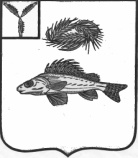  КОНТРОЛЬНО-СЧЕТНАЯ КОМИССИЯ ЕРШОВСКОГО МУНИЦИПАЛЬНОГО РАЙОНА САРАТОВСКОЙ ОБЛАСТИПРЕДСТАВЛЕНИЕ №2от 24.12.2020г.   Основание для проведения настоящего контрольного мероприятия: приказ Контрольно-счетной комиссии Ершовского муниципального района от 01.12.2020г. №28-О, программа контрольного мероприятия от 01.12.2020г.     Цель проведения настоящего контрольного мероприятия: проверка отдельных вопросов финансово-хозяйственной деятельности и аудит в сфере закупок в Миусском муниципальном образовании.  Срок проведения настоящего контрольного мероприятия: с 01.12.2020г. по 24.12.2020г.    В ходе проведенного контрольного мероприятия объем бюджетных средств муниципального образования, охваченный  проверкой, составляет  1909,6 тыс. руб., 13606,2 тыс.руб. имущество, из них 9736,5 тыс.руб. - имущество казны; 3869,7 тыс.руб.- недвижимое имущество. Нарушений выявлено на общую сумму –  3448,5 тыс. руб.- имущество МО.  При проверки бюджетного процесса в муниципальном образовании выявлено: глава Миусского муниципального района не является участником бюджетного процесса; муниципальные программы Миусского МО, не предоставлялись на финансово-экономическую экспертизу в контрольно-счетную комиссию ЕМР; Положение о порядке принятия решений о разработке муниципальных программ муниципального, их формирования и реализации,  проведения оценки эффективности реализации муниципальных программ Миусского МО от 13.02.2017г. №6/1, в ч.3 «Порядок формирования муниципальной программы» не предусмотрено предоставление в контрольно-счетную комиссию на проведение финансово-экономической экспертизе  проектов муниципальных программ и вносимых в них изменений. При проверки  Закона 44-ФЗ выявлено:  при внесении изменений в план-график руководить учреждения не издавал приказ, также при утверждении плана-графика приказы не издавались (повторное нарушение прошлой проверки).   Соблюдение порядка использования имущества, находящегося в муниципальной собственности: в муниципальном образование разработано, но не утверждено Положение о порядке распоряжения и управления имуществом, находящимся в муниципальной собственности Миусского  муниципального образования;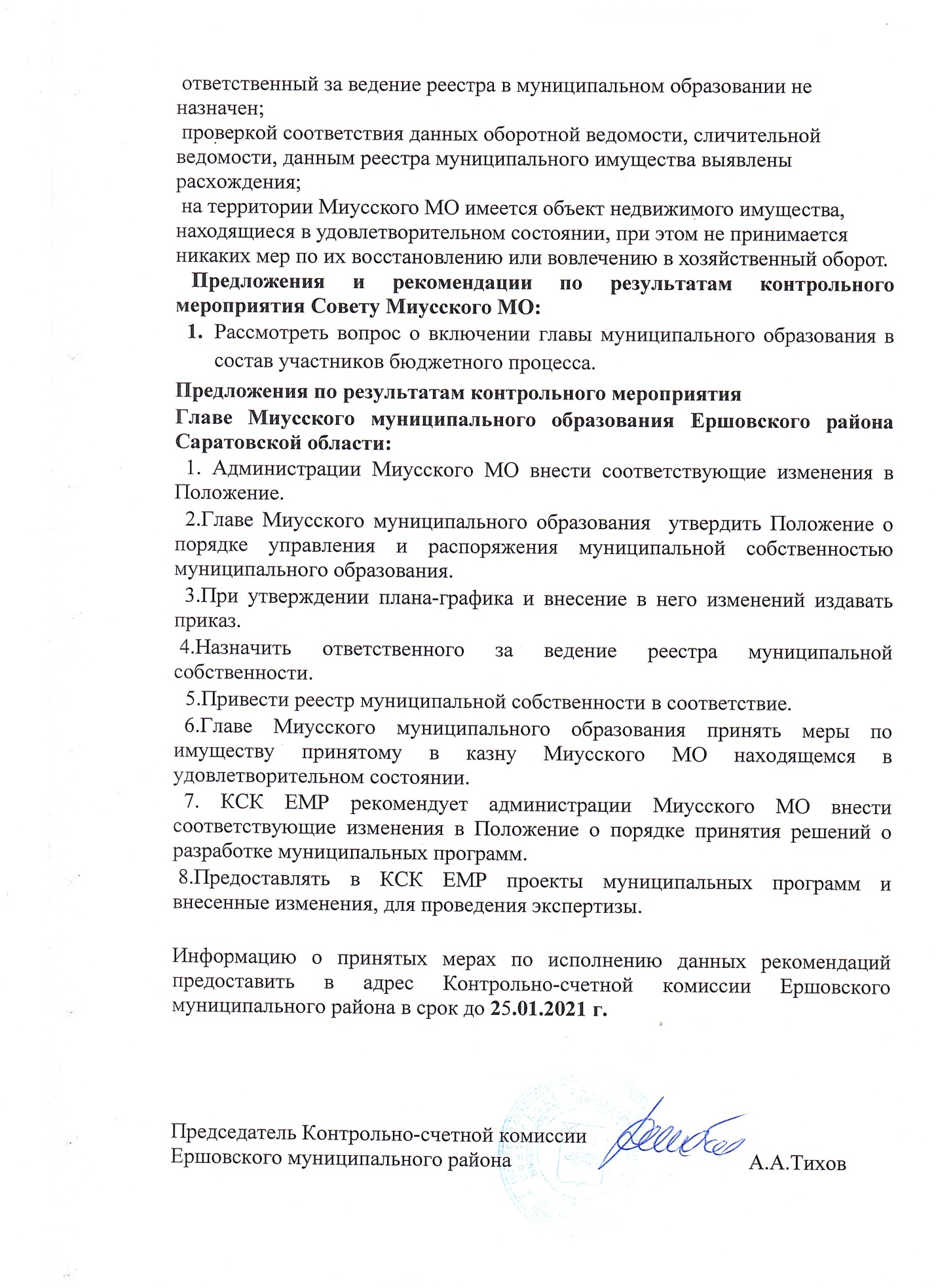 